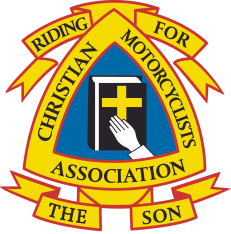 Personal Details – (Please Print)Please tick this box if you DO NOT want:   Your address/telephone details to be shared with other delegatesTo be included in advertising, photographs or informationName: _____________________________________________________________________Address: _________________________________________________________________________________________________________________Post Code: ___________________Telephone Number: Home: ______________________ Mobile: _______________________Email Address: ______________________________________________________________Country: (even if you are not a CMA Member) ______________________Duration of Stay:   Friday 3pm to Sunday 4pm   	£160 per person.   Payment DetailsAccount name:	CMA (UK) LadiesAccount number: 	50627848Sort Code:		53-50-15Bank:			NatWest, 13 Market Place, Guisborough, Cleveland, TS14 6BWYour Dietary and Special Requirements: ___________________________________________________________________________________________________________________Do you prefer a Shared or Single Room: _________________________________________Please make your cheque out to CMA UK Ladies or pay directly to bank (details above)Post or email your booking form & cheque (if paying by cheque) to Pauline Lowery9 Manor Chase, Long Marston, York, YO26 7RB, UKemail: (For the Attention of Pauline): ploweryyork@aol.comIMPORTANT SMALL SMALL PRINT….. please read and sign that you agree to these terms… Any questions? Call Sandy on 07778165694 or email: sandyfitton@icloud.comThese costs include conference facilities, equipment, speakers, tea, coffee, breakfast, lunch and evening meal per person and are subject to confirmation from Pauline and the Hayes.Once bookings have been confirmed by Pauline to you, this booking is committed to the Hayes - they will not accept cancellations after that; by signing this form you accept responsibility for full payment if you are unable to find replacement to take your place.Signature:……………………………………… Date: ……………………………………. 2019